「中国四国環境サミット－海ごみから瀬戸内海の環境を考える」参加申込書　※該当する項目に「○」もしくは「記号」を御記入下さい。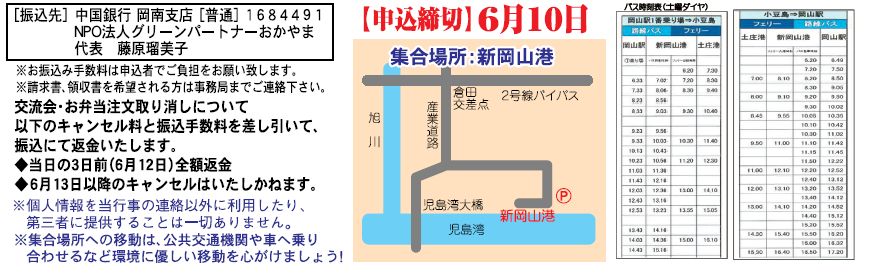 ※お申込み先ＮＰＯ法人グリーンパートナーおかやま　℡/fax:086-267-2478E-mail:gpokayama2011@gmail.comまで宜しくお願い致します。　　　　参　加　者　①　ふ　　り　　が　　な性　別男　・　女　　　　参　加　者　①　参　加　者　氏　名性　別男　・　女　　　　参　加　者　①　住　　　　　所〒　　　－　　　　　　　道 県 都 府　　　市　　　　　　区　　　　　番　・　番地　　　　　　　　　　　　号　　　　　　（マンション、アパート名）〒　　　－　　　　　　　道 県 都 府　　　市　　　　　　区　　　　　番　・　番地　　　　　　　　　　　　号　　　　　　（マンション、アパート名）〒　　　－　　　　　　　道 県 都 府　　　市　　　　　　区　　　　　番　・　番地　　　　　　　　　　　　号　　　　　　（マンション、アパート名）　　　　参　加　者　①　電話番号　・　FAX番号TEL　（　　　　）　　　　－　　　　　FAX　（　　　　）　　　　－TEL　（　　　　）　　　　－　　　　　FAX　（　　　　）　　　　－TEL　（　　　　）　　　　－　　　　　FAX　（　　　　）　　　　－　　　　参　加　者　①　E-mail　　　　　　　　　　　　　　　＠　　　　　　　　　　　　　　　＠　　　　　　　　　　　　　　　＠　　　　参　加　者　①　学校名・企業名・団体名　　　　参　加　者　①　瀬戸内海視察航路＆基調講演　（１５日）参加費無料　　　参加　　　　・　　不参加　※先着100名　　　参加　　　　・　　不参加　※先着100名　　　参加　　　　・　　不参加　※先着100名　　　　参　加　者　①　交　　流　　会　　参加　（会費　3,000円食事付）　　・　　不参加　先着100名　　　参加　（会費　3,000円食事付）　　・　　不参加　先着100名　　　参加　（会費　3,000円食事付）　　・　　不参加　先着100名　　　　　参　加　者　①　大人サミット　（１６日）参加費無料　　参加　　　・　　不参加　※先着150名　但し、お弁当注文される方は、別途600円をご用意下さい。　　参加　　　・　　不参加　※先着150名　但し、お弁当注文される方は、別途600円をご用意下さい。　　参加　　　・　　不参加　※先着150名　但し、お弁当注文される方は、別途600円をご用意下さい。　　　　参　加　者　①　子供サミット　（１６日）参加費無料　　参加　　　・　　不参加※定員40名様に限らせて頂きます。（お弁当・プレゼント付）　　　　参加　　　・　　不参加※定員40名様に限らせて頂きます。（お弁当・プレゼント付）　　　　参加　　　・　　不参加※定員40名様に限らせて頂きます。（お弁当・プレゼント付）　　　　　　参　加　者　①　備　　　　　　考　　　　参　加　者　②　ふ　　り　　が　　な性　別男　・　女　　　　参　加　者　②　参　加　者　氏　名性　別男　・　女　　　　参　加　者　②　住　　　　　所〒　　　－　　　　　　　道 県 都 府　　　市　　　　　　区　　　　　番　・　番地　　　　　　　　　　　　号　　　　　　（マンション、アパート名）〒　　　－　　　　　　　道 県 都 府　　　市　　　　　　区　　　　　番　・　番地　　　　　　　　　　　　号　　　　　　（マンション、アパート名）〒　　　－　　　　　　　道 県 都 府　　　市　　　　　　区　　　　　番　・　番地　　　　　　　　　　　　号　　　　　　（マンション、アパート名）　　　　参　加　者　②　電話番号　・　FAX番号TEL　（　　　　）　　　　－　　　　　FAX　（　　　　）　　　　－TEL　（　　　　）　　　　－　　　　　FAX　（　　　　）　　　　－TEL　（　　　　）　　　　－　　　　　FAX　（　　　　）　　　　－　　　　参　加　者　②　E-mail　　　　　　　　　　　　　　　＠　　　　　　　　　　　　　　　＠　　　　　　　　　　　　　　　＠　　　　参　加　者　②　学校名・企業名・団体名　　　　参　加　者　②　瀬戸内海視察航路＆基調講演　（１５日）参加費無料　　　参加　　　　・　　不参加　※先着100名　　　参加　　　　・　　不参加　※先着100名　　　参加　　　　・　　不参加　※先着100名　　　　参　加　者　②　交　　流　　会　　参加　（会費　3,000円食事付）　　・　　不参加　先着100名　　　参加　（会費　3,000円食事付）　　・　　不参加　先着100名　　　参加　（会費　3,000円食事付）　　・　　不参加　先着100名　　　　　参　加　者　②　大人サミット　（１６日）参加費無料　　参加　　　・　　不参加　※先着150名　但し、お弁当注文される方は、別途600円をご用意下さい。　　参加　　　・　　不参加　※先着150名　但し、お弁当注文される方は、別途600円をご用意下さい。　　参加　　　・　　不参加　※先着150名　但し、お弁当注文される方は、別途600円をご用意下さい。　　　　参　加　者　②　子供サミット　（１６日）参加費無料　　参加　　　・　　不参加※定員40名様に限らせて頂きます。（お弁当・プレゼント付）　　　　参加　　　・　　不参加※定員40名様に限らせて頂きます。（お弁当・プレゼント付）　　　　参加　　　・　　不参加※定員40名様に限らせて頂きます。（お弁当・プレゼント付）　　　　　　参　加　者　②　備　　　　　　考